Publicado en Málaga el 19/10/2022 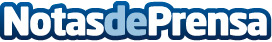 Aumenta la oferta cultural de Málaga con el nuevo programa audiovisual de Autocine Málaga Cesur FP para este 2022-2023Autocine Málaga firma acuerdo con Cesur Formación, centro líder de FP en España, como patrocinador principal entrando en el pionero negocio del Naming Right y convirtiéndose en Autocines Málaga Cesur FPDatos de contacto:Teresa Díaz673404460Nota de prensa publicada en: https://www.notasdeprensa.es/aumenta-la-oferta-cultural-de-malaga-con-el Categorias: Cine Música Educación Comunicación Marketing Andalucia Formación profesional http://www.notasdeprensa.es